What is Charles thinking?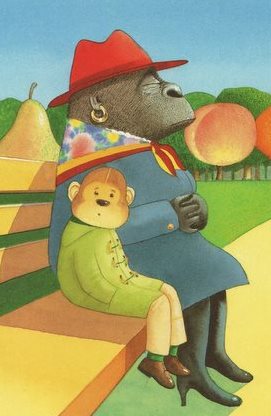 